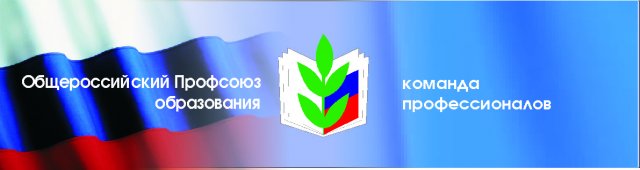 Шушенская территориальная (районная) организация Профсоюза работников народного образования и науки РФ.ОБЩАЯ ХАРАКТЕРИСТИКА ОРГАНИЗАЦИИСОСТОЯНИЕ ПРОФСОЮЗНОГО ЧЛЕНСТВАНа профсоюзном учете в Шушенской районной организации в 2022 году состояло 27 ППО.образовательных организаций – 14 ППО;дошкольных образовательных учреждений – 9 ППО;учреждений дополнительного образования – 2 ППО;другие организации – 2 ППОКоличество членов Профсоюза – 843. Охват профсоюзным членством 65%. В Профсоюз вступил 21 человек, выбыло 14 человек. Основная причина выбытия нежелание платить профсоюзные взносы, невысокая заработная плата. В 2023 году райком Профсоюза продолжит работу по восстановлению профчленства:продолжить агитационную работу по вовлечению в Профсоюз;проанализировать, в ОУ численностью менее 50%, работу над исполнением коллективного договора;провести работу с руководителями ОУ, чтобы при приеме на работу вместе с заявлением работника принимать заявление в Профсоюз, т.к. коллективный договор распространяется на всех работников; председателям ППО поставить на контроль работников, которые выходят из декретного отпуска. Уходя в отпуск по уходу за ребенком, никто не пишет заявление о выходе из Профсоюза. Однако, во время декрета у них не вычитаются Профсоюзные взносы, и бухгалтерская Программа их автоматически выводит из членов Профсоюза. Поэтому на них нужно писать новые выписки из решения профкомов о принятии в Профсоюз.Практически во всех первичных организациях имеется внутренний резерв для повышения профсоюзного членства, и это необходимо учесть в работе в 2022 году.Сохранение и увеличение профсоюзного членства является одной из самых актуальных уставных задач, стоящих перед профсоюзным активом районной организации. ОРГАНИЗАЦИОННОЕ УКРЕПЛЕНИЕ ПРОФСОЮЗАРабота районного комитета Профсоюза в отчетный период проводилась в соответствии с планом основных мероприятий. Однако, вводимые в организациях ограничения на проведение мероприятий, в том числе собраний, введение дистанционного обучения, вызванные пандемией, препятствовали работе профсоюзного актива по организации приёма в члены Профсоюза образования.Выборными органами районной организации являются:Районный комитет Профсоюза, избранный в количестве 15 человек;Президиум - 5 человек;Районная ревизионная комиссия – 3 человека. В отчётном году проведено 2 заседания Президиума, на которых рассматривались вопросы о ситуации в отрасли и действиях Профсоюза, о проведении тематических проверок и их итогах, об укреплении единства и повышении эффективности деятельности районной профсоюзной организации, вопросы охраны труда, о готовности образовательных организаций к новому учебному году, об утверждении публичного отчёта районной профсоюзной организации, об утверждении плана работы, и другие.На пленарном заседании районного комитета Профсоюза, проведенного в 2022 году, рассматривались вопросы:об утверждении сметы доходов и расходов;об итогах работы выборных органов Шушенской территориальной (районной) организации Профсоюза;об утверждении сводного финансового отчета и исполнении сметы доходов и расходов районной организации Профсоюза;о состоянии охраны труда в образовательных организациях и другие.В отчётном периоде было проведено два совещания, на которых обсуждались вопросы: оплата труда, о регулировании споров между участниками образовательных организаций. На протяжении отчётного периода проводилось консультирование председателей профсоюзных организаций, руководителей школ и детских садов, членов профсоюза. Консультации касались самых разных вопросов: выполнение коллективного договора, нормы трудового законодательства, оплата труда, организационная работа в первичной профсоюзной организации, аттестация педагогических работников, специальная оценка условий труда, вопросы назначения льготной пенсии, мотивация профсоюзного членства, составление отчетности.ПРАВОЗАЩИТНАЯ ДЕЯТЕЛЬНОСТЬ ПРОФСОЮЗАПравозащитная деятельность Шушенской территориальной (районной) организации Профессионального союза работников народного образования и науки РФ ведется в целях предупреждения и оперативного устранения нарушений трудового законодательства, обеспечения соблюдения трудовых прав работников и проводится по следующим основным направлениям:осуществление профсоюзного контроля за соблюдением трудового законодательства; оказание помощи по вопросам применения трудового законодательства;консультирование членов Профсоюза, председателей первичных организаций; участие в коллективно-договорном регулировании в рамках социального партнерства; информационно-методическая работа по правовым вопросам; проведение обучающих семинаров с профактивом. работа по конкретным обращениям членов профсоюза. В отчетном периоде проводилась экспертиза коллективных договоров, председатель районной организации Профсоюза принимал участие в работе районной комиссии по социально-трудовым отношениям.ОБЕСПЕЧЕНИЕ УЧАСТИЯ В РЕАЛИЗАЦИИ ПРИОРИТЕТНЫХ ЗАДАЧ ГОСУДАРСТВЕННОЙ ПОЛИТИКИ В СФЕРЕ ОБРАЗОВАНИЯВ числе приоритетных задач районной организации Профсоюза остаётся реализация майских Указов Президента Российской Федерации в части заработной платы педагогических работников.Работа по этому вопросу велась по следующим направлениям:осуществление контроля выполнения майских Указов (2012 г.) Президента в части повышения оплаты труда педагогических работников;совершенствование системы оплаты труда;принятие мер по сохранению уровня социальных гарантий работников образования. В рамках совершенствования условий для развития социальной поддержки членов профсоюза проведена следующая работа: постоянный контроль профсоюзов всех уровней за предоставлением коммунальных льгот материальная помощь членам Профсоюза за 2022 год оказана на сумму 98900 рублей. Профсоюзные организации активно поддержали акцию Общероссийского Профсоюза образования по вопросам увеличения размеров заработной платы и повышения гарантий по оплате труда педагогических и иных работников образовательных организаций.ДЕЯТЕЛЬНОСТЬ ПРОФСОЮЗА ПО ОХРАНЕ ТРУДАВ течение отчетного периода деятельность районной организации Профсоюза была направлена на выполнение требований законодательства по охране труда и обеспечение гарантий работникам образования на безопасные и здоровые условия труда, а также на:повышение грамотности профактива в вопросах организации охраны труда;совершенствование и дальнейшее развитие системы общественного контроля;выявление наиболее эффективных форм социального партнерства коллегиальных органов Профсоюза с работодателями, управлением образования, органами местного самоуправления;осуществление общественного контроля за проведением специальной оценки условий труда;консультирование по соблюдению порядка расследования несчастных случаев на производстве;актуализацию работы по разработке и внедрению системы управления охраной труда в образовательных организациях.Шушенская организация Профсоюза взаимодействует с Управлением образования района, прокуратурой, другими органами надзора в части охраны труда.Совместно с управлением образования района Профсоюзная организация  ежегодно участвует в проверках готовности и приемке образовательных организаций к новому учебному году. За 2022 год было проведено 14 обследований. Проверки проводились в связи пандемией по COVID-19, а также в августе 2022 года прошла проверка по подготовке к новому учебному году контроль за безопасной эксплуатацией зданий и сооружений.Во всех образовательных организациях избраны уполномоченные по охране труда, в каждой школе и детском саду приказом руководителя утверждена комиссия по охране труда, в состав которой обязательно входит председатель профсоюзной организации. Вопросы охраны труда регулярно обсуждаются на совещаниях руководителей образовательных организаций.В 2022 году на финансирование мероприятий по охране труда израсходовано 4.731.484.31 рублей, из них:на медицинские осмотры израсходовано 4.448.865,31 рублей;на обучение по охране труда - 6000 рублей;По-прежнему остается проблемой возврат 20% страховых взносов из ФСС на предупредительные меры производственного травматизма. В 2022 году у ОУ не получилось воспользоваться этим правом. В течение 2022 года в образовательных организациях не зафиксированы несчастные случаи производственного травматизма с работниками.ФИНАНСОВОЕ ОБЕСПЕЧЕНИЕ ДЕЯТЕЛЬНОСТИ ПРОФСОЮЗАФинансовая работа Шушенской территориальной (районной) организации Профессионального союза работников народного образования и науки РФ включает в себя: планирование профсоюзного бюджета; анализ целевого использования бюджетных средств; контроль за полнотой и своевременностью перечисления профсоюзных взносов. Цель финансовой работы: обеспечить дееспособность профсоюзной организации и ее выборных органов, создать прочную финансовую базу профсоюзной организации, эффективную систему формирования профсоюзного бюджета и рационального использования средств. Финансовая деятельность организации в 2022 году строилась на основе годовой сметы доходов и расходов, утверждённой на заседании Президиума районного комитета Профсоюза.Собираемость членских взносов – 100%. Валовый сбор членских профсоюзных взносов за отчетный период составил 3.787.306.69 рублей. Отсутствует задолженность первичных организаций по перечислению членских взносов в районную организацию Профсоюза. В свою очередь, районный комитет в полном объеме (35 %) перечисляет деньги в краевой комитет Профсоюза. Профсоюзные взносы расходовались строго на уставную деятельность. Ежегодно ревизионная комиссия проводит ревизию финансово-хозяйственной деятельности и составляет акт ревизии, в котором выносит рекомендации и предложения по расходованию бюджетных профсоюзных средств. РАБОТА ПРОФСОЮЗА С МОЛОДЫМИ ПЕДАГОГАМИ И ВЕТЕРАМИ ПЕДАГОГИЧЕСКОГО ТРУДА.В настоящее время в Совет молодых педагогов при комитете Красноярской краевой организации Общероссийского Профсоюза образования делегирована Гаврилюк Елизавета Олеговна, учитель МБОУ Шушенская школа №2.Районная организация Профсоюза, первичные организации не забывают о ветеранах педагогического труда. Ежегодно выделяются денежные средства на проведение мероприятий и приобретение подарков для поздравления, бывших работников образования, ветеранов Профсоюза.ИНФОРМАЦИОННАЯ РАБОТАИнформационная работа – одно из приоритетных направлений работы районной организации Профсоюза.Для успешной реализации уставной деятельности, дальнейшего укрепления взаимодействия с социальными партнерами, мотивации профсоюзного членства и стимулирования активности членов Профсоюза ведется работа по формированию современного, позитивного имиджа Профсоюза, совершенствуется информационная работа. В каждую первичную организацию систематически, по мере необходимости направляются инструктивно-методические письма, разработанные районной, краевой организациями, по актуальным вопросам защиты интересов работников и развития отрасли в целом. Профсоюзы, в настоящее время не оставляют приоритетные направления профсоюзной деятельности. Они, как и прежде обеспечивают занятость и сохранение рабочих мест, продолжают борьбу за увеличение заработной платы, улучшение условий труда, защищают трудовые и социальные права работников, что оказывает существенное влияние на мотивацию профсоюзного членства.Задачи 2023 года:Совершенствование информационной работы среди работников образовательных организаций. Усиление работы с кадрами, направленное на повышение профессионализма и информированности о работе Профсоюза.Использование современных форм работы по пропаганде профсоюзного движения среди молодежи.Целенаправленное обучение профсоюзного актива, направленное на совершенствование работы школы профсоюзного актива.Развитие конструктивного социального диалога организации Профсоюза с органами государственной власти всех уровней, органами местного самоуправления.Применение инновационных форм работы, направленных на формирование позитивного имиджа Профсоюза и усиление его позиций в информационном пространстве. Повышение мотивации профсоюзного членства через повышение эффективности работы в первичных профсоюзных организациях.